1	Торжественное открытие пятого Всемирного форума по политике в области электросвязи/ИКТ2	Выборы председателя3	Вступительное слово и официальные выступления4	Организация работы Форума5	Представление отчета Генерального секретаря6	Выступления членов с замечаниями по отчету7	Обсуждение8	Рассмотрение проектов мнений9	Принятие отчета председателя и мнений10	Прочие вопросы______________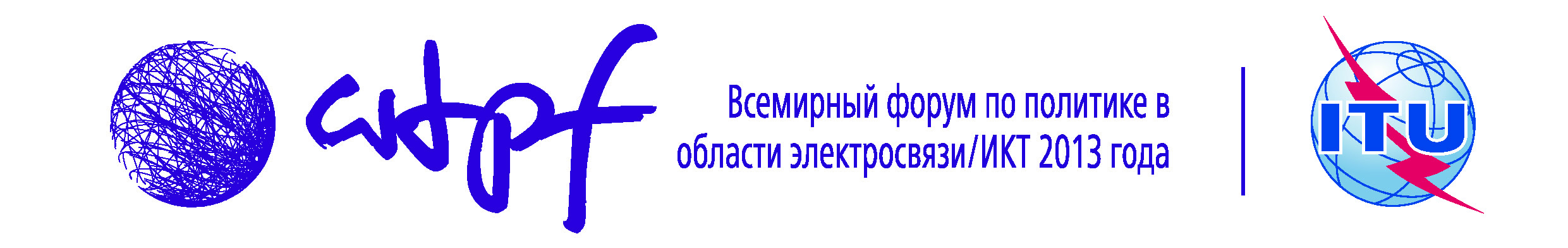 Женева, 14−16 мая 2013 г.Женева, 14−16 мая 2013 г.Документ WTPF-13/1-R
22 марта 2013 года
Оригинал: английскийЗаписка Генерального секретаряЗаписка Генерального секретаряПОВЕСТКА ДНЯ ПЯТОГО ВсемирнОГО форумА по политике в области электросвязи/Информационно-коммуникационных технологийПОВЕСТКА ДНЯ ПЯТОГО ВсемирнОГО форумА по политике в области электросвязи/Информационно-коммуникационных технологий